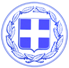                       Κως, 10 Φεβρουαρίου 2018ΔΕΛΤΙΟ ΤΥΠΟΥΘΕΜΑ : “Κλίμα άριστης και εποικοδομητικής συνεργασίας ανάμεσα στο Δήμο Κω και το ΤΕΕ.”Σε άριστο κλίμα που σφραγίστηκε από την εποικοδομητική συνεργασία και εκατέρωθεν δεσμεύσεις για κοινές δράσεις, πραγματοποιήθηκε η συνάντηση του Δημάρχου Κω κ. Κυρίτση με την Μόνιμη Επιτροπή ΤΕΕ Κω απαρτιζόμενη από τον Πρόεδρο του ΤΕΕ κ. Χρυσουλάκη Γιώργο και τα μέλη Αιμιλία Μαστρογιάννη (γραμματέας) και Χριστίνα Πολίτου (μέλος).Στη συνάντηση ήταν παρόντες ο Πρόεδρος της ΔΕΥΑΚ κ. Κιάρης και ο Δημοτικός Σύμβουλος και Πρόεδρος των Σχολικών Επιτροπών κ. Ζερβός.Συζητήθηκαν θέματα που αφορούν στην αποκατάσταση των ζημιών στα σχολικά κτίρια και στις δημόσιες υποδομές αλλά και το σχέδιο για τον επανασχεδιασμό των λιμενικών εγκαταστάσεων.Τέθηκαν επίσης ζητήματα που συνδέονται με την βελτίωση της λειτουργίας της Πολεοδομίας αλλά και θέματα που αφορούν στις υποδομές της ΔΕΥΑΚ.Ο Πρόεδρος του ΤΕΕ κ. Χρυσουλάκης και ο Δήμαρχος Κω κ. Κυρίτσης επιβεβαίωσαν την προσήλωσή τους σε ένα κοινό πλαίσιο συνεργασίας αλλά και τη συναντίληψή τους σε μια σειρά από ζητήματα που αφορούν στο νησί μας.Γραφείο Τύπου Δήμου Κω